ჭიათურის მუნიციპალიტეტის საჯარო მოსამსახურეთა თანამდებობრივი სარგოების განსაზღვრის შესახებ „ადგილობრივი თვითმმართველობის შესახებ“ საქართველოს ორგანული კანონის 22-ე მუხლის პირველი პუნქტის „ი“ ქვეპუნქტის, 43-ე მუხლის მე-2 პუნქტის, აგრეთვე „ავტონომიური რესპუბლიკების ხელისუფლებისა  და ადგილობრივი თვითმმართველობის ორგანოების საჯარო მოსამსახურეთა შრომის ანაზღაურების მოწესრიგების თაობაზე“ საქართველოს პრეზიდენტის 2005 წლის 29 აგვისტოს №726 ბრძანებულების მე-2 პუნქტის ,,დ“ ქვეპუნქტით დამტკიცებული №4 დანართის  საფუძველზე,  ჭიათურის მუნიციპალიტეტის საკრებულო ადგენს,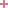 მუხლი 1მუხლი 1მუხლი 1განისაზღვროს ჭიათურის მუნიციპალიტეტის საჯარო მოსამსახურეთა თანამდებობრივი სარგოები თანდართული სახით (დანართი №1).მუხლი 2მუხლი 2მუხლი 2ძალადაკარგულად გამოცხადდეს ,,ჭიათურის მუნიციპალიტეტის წარმომადგენლობითი ორგანოს - საკრებულოს საჯარო მოსამსახურეთა თანამდებობრივი სარგოების განსაზღვრის  შესახებ“ ჭიათურის მუნიციპალიტეტის საკრებულოს 2009 წლის 30 იანვრის №2 და „ჭიათურის მუნიციპალიტეტის აღმასრულებელი ორგანოს - გამგეობის საჯარო მოსამსახურეთა თანამდებობრივი სარგოების განსაზღვრის შესახებ“ 2010 წლის 06 აგვისტოს №12 დადგენილებები.მუხლი 3მუხლი 3მუხლი 3დადგენილების პირველი  და მეორე მუხლები ამოქმედდეს  2012 წლის 19 ოქტომბრიდან.მუხლი 4მუხლი 4მუხლი 4ეს დადგენილება ამოქმედდეს გამოქვეყნებისთანავე.დანართი №1ჭიათურის მუნიციპალიტეტის საჯარო მოსამსახურეთა თანამდებობრივი სარგოები